Supplemental tablesTable S1Agents used in the FCM Supplemental figure legend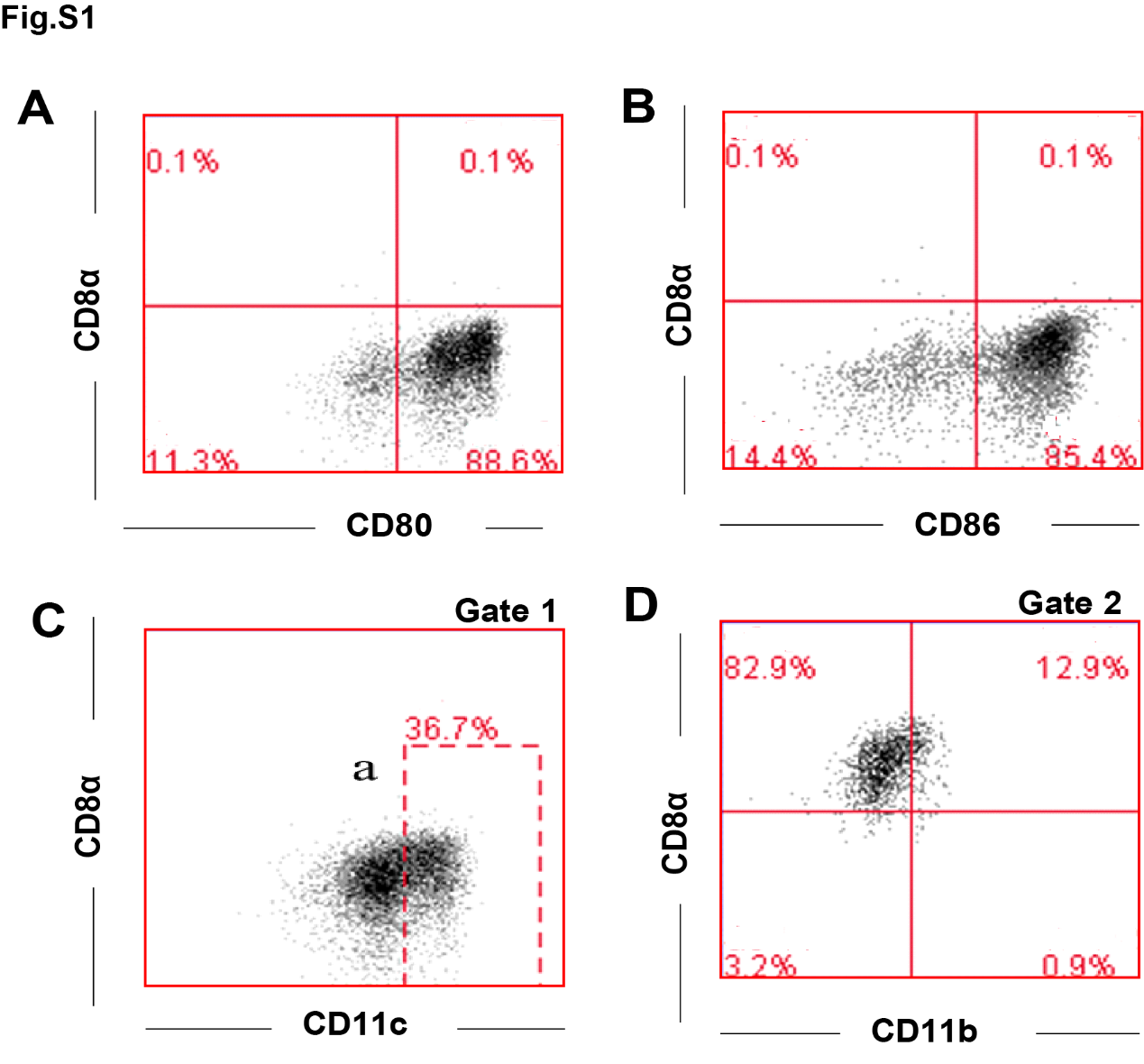 Fig.S1 CD40 Ab and OK-432 synergistically activate the expression of CD80.A, B. Identification of dendritic cells (DCs). DC-associated markers (CD8α, CD80, CD86, CD11c, and CD11b) were employed to identify the subset of DCs, which was achieved by FCM. DCs marked by the co-stimulatory signals (CD80, CD86) are more than 85%. 36.7% were marked by DCs defining marker CD11c, among of which 12.9% were CD11b-marked cells. And these markers defined the DC subset that is committed to play critical role in T cell activation.C, D. CD40 Ab and OK-432 synergistically activate the expression of CD80. The experiment was performed in six groups, including three control groups: Neg-Ctrl (without any agent), Ag-Ctrl (with anergic antigen), and TNF-α (positive control), and three test groups: CD40 Ab, OK-432, and 40432 group (combinational group, CD40 Ab and OK-432). Compared to the control groups (Neg-Ctrl, Ag-Ctrl, and TNF-α), expression of CD80 can be separately improved by CD40 Ab, and OK-432, and the synergistic group 40432 was most significantly improved.ReagentsCompanyProduct #CD8a--PerCpMiltenyi Biotec, Germany53-6.7/130-122-953CD80--FITCMiltenyi Biotec, Germany16-10A1/130-102-882CD86--PEMiltenyi Biotec, GermanyPO3.3/130-123-724CD11c--FITCMiltenyi Biotec, GermanyN418/130-122-939CD11b--PEMiltenyi Biotec, GermanyREA592/130-113-806CD40 Ab (FGK45)AdipoGen, USAAG-20B-0036PFOK-432T&L Biological Technology, ChinaGMP-TL107-0100IL-10eBioscienceBMS614-2FIVEIL-12Biolegend, USA433607TGF-βAlpco, USASMB100BTNF-αBiolegend, USA430907IFN-γAlpco, USAMBS2506010CD3-APCMiltenyi Biotec, GermanyREA641/130-122-943CD4--FITCMiltenyi Biotec, GermanyGK1.5/130-120-819Foxp3-PEMiltenyi Biotec, GermanyREA788/130-111-600